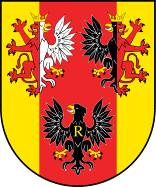 Zarząd Województwa Łódzkiegoogłasza konkurs na stanowisko DYREKTORA Specjalistycznego Psychiatrycznego Zespołu Opieki Zdrowotnej w Łodzi 91-229 Łódź, ul. Aleksandrowska 159Zarząd Województwa Łódzkiego na stanowisko objęte procedurą konkursową poszukuje osoby, która:posiada wykształcenie wyższe,posiada wiedzę i doświadczenie dające rękojmię prawidłowego wykonywania obowiązków kierownika, posiada co najmniej pięcioletni staż pracy na stanowisku kierowniczym 
albo ukończone studia podyplomowe na kierunku zarządzanie i co najmniej trzyletni staż pracy,nie została prawomocnie skazana za przestępstwo popełnione umyślnie.Wymagania pożądane dobra znajomość rynku usług medycznych i systemu ochrony zdrowia; znajomość zagadnień dotyczących działalności podmiotów leczniczych – preferowane będą osoby, które przez co najmniej 2 lata kierowały podmiotami leczniczymi bądź 
instytucjami i organami administracji publicznej działającymi w obszarze ochrony zdrowia;umiejętność podejmowania strategicznych decyzji i konsekwencja w działaniu.Kandydaci posiadający wymagane kwalifikacje powinni przedłożyć:Podanie o przyjęcie na stanowisko objęte konkursem.Dokumenty stwierdzające kwalifikacje zawodowe wymagane do zajmowania danego stanowiska tj. dotyczące posiadanego wykształcenia i stażu pracy (świadectwa pracy, zaświadczenia wydane przez pracodawcę potwierdzające staż pracy).Opisany przebieg pracy zawodowej.Inne dokumenty, w szczególności potwierdzające dorobek i kwalifikacje zawodowe kandydata.Informację o kandydacie z Krajowego Rejestru Karnego (oryginał) opatrzoną datą nie wcześniejszą niż miesiąc przed dniem zgłoszenia do konkursu.Koncepcję funkcjonowania i rozwoju Specjalistycznego Psychiatrycznego Zespołu Opieki Zdrowotnej w Łodzi na najbliższe 6 lat.Zaświadczenie od lekarza medycyny pracy o zdolności do pracy na stanowisku kierowniczym.Oświadczenie o niekaralności zakazem pełnienia funkcji kierowniczych związanych 
z dysponowaniem środkami publicznymi, o których mowa w ustawie 
o odpowiedzialności za naruszenie dyscypliny finansów publicznych.Oświadczenie o braku prawomocnie orzeczonego zakazu wykonywania zawodu, zawieszenia prawa wykonywania zawodu, ograniczenia prawa wykonywania zawodu lub zakazu zajmowania określonego stanowiska.Oświadczenie o pełnej zdolności  do czynności prawnych oraz korzystaniu z pełni praw publicznych.Oświadczenie o następującej treści: „Oświadczam, iż jest mi znana treść ustawy z dnia 21 sierpnia 1997 r. o ograniczeniu prowadzenia działalności gospodarczej przez osoby pełniące funkcje publiczne (t.j. Dz. U. z 2017 poz. 1393) i z dniem objęcia stanowiska dyrektora szpitala obowiązują mnie zakazy wymienione w art. 4 ww. ustawy”.Oświadczenie o wyrażeniu zgody na przetwarzanie danych osobowych zawartych 
w dokumentach składanych w związku z konkursem, dla potrzeb niezbędnych dla jego realizacji i dokumentacji, zgodnie z ustawą z dnia 10 maja 2018 roku o ochronie danych osobowych (Dz. U. z 2018 r. poz. 1000).Kopie dokumentów, o których mowa w pkt 2 i 4, powinny być potwierdzone za zgodność 
z oryginałem, przy czym poświadczenie może być dokonane przez kandydata. Na prośbę komisji konkursowej kandydat jest obowiązany przedstawić oryginały dokumentów.Tryb składania ofertOferty należy złożyć osobiście lub przesłać drogą listowną w terminie 10 dni od daty ukazania się ogłoszenia (decyduje data wpływu) na adres: Urząd Marszałkowski Województwa ŁódzkiegoDepartament Polityki Zdrowotnej90-051 Łódź, Al. Piłsudskiego 8,z napisem na kopercie: „Konkurs na stanowisko dyrektora Specjalistycznego Psychiatrycznego Zespołu Opieki Zdrowotnej w Łodzi”. Na kopercie należy również umieścić swoje imię i nazwisko oraz adres i numer telefonu kontaktowego. Rozstrzygnięcie konkursu nastąpi w okresie do dwóch miesięcy od daty zakończenia składania ofert. O terminie konkursu kandydaci zostaną powiadomieni indywidualnie.Informacje o stanie prawnym, organizacyjnym i ekonomicznym Specjalistycznego Psychiatrycznego Zespołu Opieki Zdrowotnej w Łodzi, będą udostępnione w Departamencie Polityki Zdrowotnej Urzędu Marszałkowskiego Województwa Łódzkiego. Prośbę o materiały można składać na adres pz.dyr@lodzkie.pl Regulamin konkursu znajduje się na stronie internetowej Urzędu Marszałkowskiego Województwa Łódzkiego www.zdrowie.lodzkie.pl/konkursy.